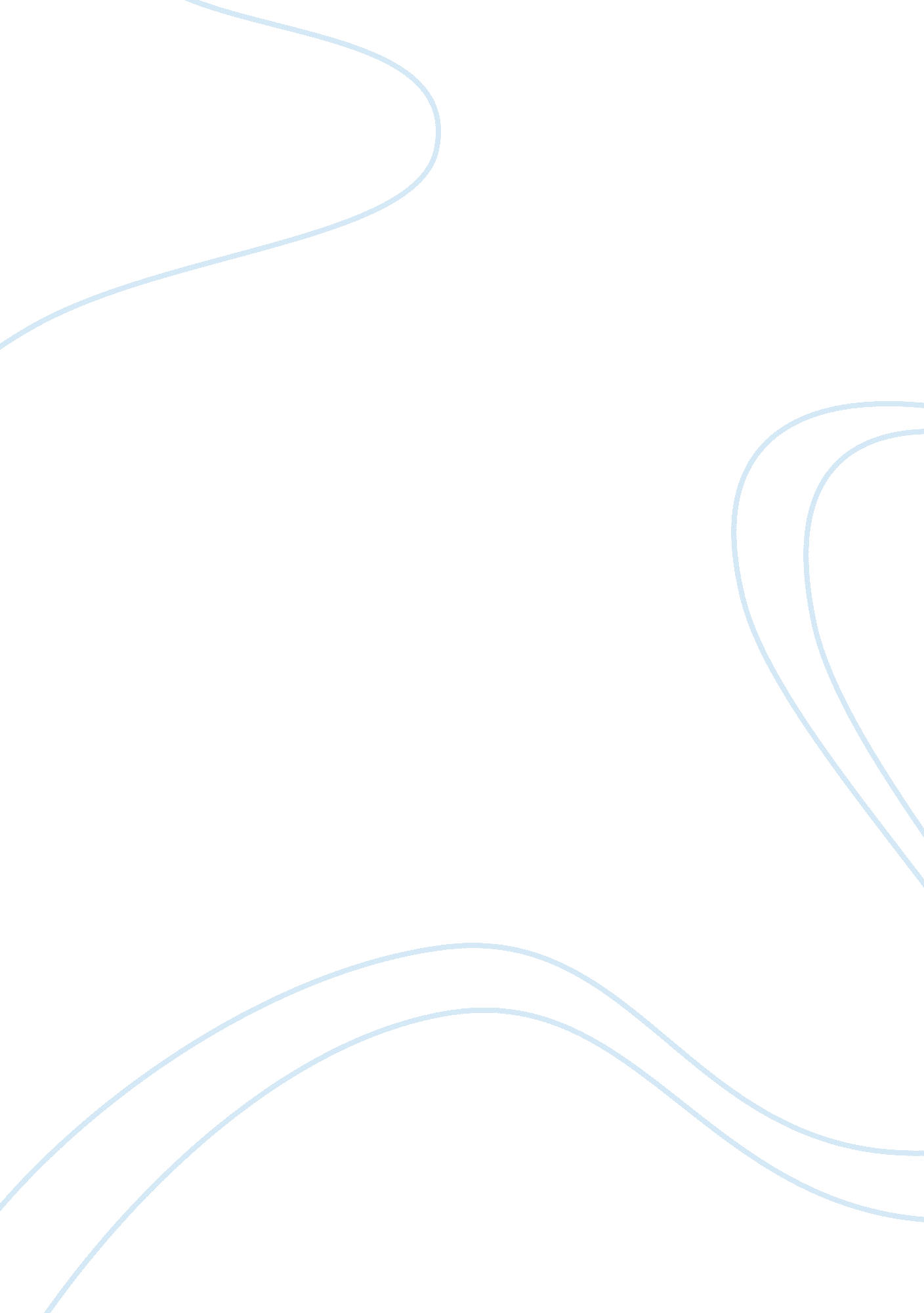 Business model generation canvas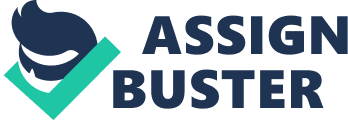 In today’s world business units and firms have undergone a major transformation and as a result of this most of them are in the constant search for enhancing and strengthen their business entities by implementing all possible measures. The most recent developments in this regards has been the creation of the Business Model Generation Canvas that very well helps the organizations to create new business models so as to make their organizations fit very well into the ever changing business environment. Indeed the persons who create such business models do so taking the utmost care to see to it that there is absolute visualization of the business model so created and the templates of the business model has got nine templates that fits very well for the better understanding and the due contribution from each of the participant. This type of Business model canvas can very well be formatted in a very large way depending on the number of participants and so even a very large number of the business participants can very well participate together and jointly contribute together towards the success of the business model canvas. Most of the people who participate in this joint exercise can very well contribute their own ideas and sketch down whatever they feel towards turning the business concern towards the success. Thus this Business Model Generation Canvas is a very powerful tools that can very well force business people to really undergo the process of first understand the problems of the business and then start the discussion process and finally create very useful and readily applicable ideas that can very well be applied to real time business problems. Thus as a final step it helps in the analysis of the business problems and gathers the ideas and the views of the different people participating in the business discussion. This kind of business canvas will very well help the business establishments in reaching and also setting new goals for the organization. This kind of model really challenges the business people to really think about the ways by which they can develop new and innovative business ideas which can very well satisfy the business goals of an organization that would very well satisfy and serve the business interests of its creators. This kind of business canvas is very well suited for any type of business organization be it a large or a small organization and this very well enhances the business capability of the organizations under consideration thus becoming a very important tool that could very well transform the business entities into very highly successful business firms that would turn our to be the leaders and the pioneers of the business field. The Business Model Generation Canvas is thus a very important and primary tool in the hands of the business firms and the business people who are really keen to very well turn their business firms into profit making institutions that will augur well for the company’s good performance in the business sector. This has to be very well taken seriously by the company’s top management and has to do all things that are possible for making a complete success for the business establishment. Hence the Business Model Generation Canvas can be really be described by means of the nine basic building blocks that will very well describe the real way by which the company really intends to make money and thus amass the profits for which it is really working for. This makes it all the more significant since it plays the most important role of well defining the company goals and also very well guiding the company towards its much laid about set of goals that has to be at last finalized and turned into reality. Any organization which really works and has got an efficient teams of well thinking managers will really sort out this issue and will very well set themselves the agenda of designing the business model canvas that will truly guide them towards achieving success and thus establishing themselves in the industry. Once this business canvas is being created then the company strategy is thereby implemented by means of the correct organizational structures as well as the various processes and also the different systems. Thus the nine basic building blocks that are very much needed for the creating the Business Model Generation Canvas are detailed as follows : The key activities, key resources, client segments, value proposition, client relationships, distribution channels, cost structure, revenue flows and partner network. This very well shows that the nine blocks play a very significant role in the creation of the Business Model Generation Canvas and has indeed become very key to the success of any such business model has to be religiously followed. The Business Model Generation Canvas as explained before is very important in defining the success of any business establishment not to forget the most significant things should not be neglected since these will very much define the success of the business establishment. Hence it is very much necessary for any business organization to very well look into the building of these blocks and also be very certain about the outcomes that would do a world of good to the business analysts and also the people who control the business establishment. This does very much to the well being of the business and furthering the profits of the establishment by correctly following the guidelines of building the Business Model Generation Canvas and turning the whole business activity into an outright success. This will very much do a world of good to any business establishment so that they can very well turn the business firm into a highly profit making entity and will be in a very good position to compete with any of the firms not only within their country but also very well on a global platform. This will be the best form of the Business Model Generation canvas that will quite certainly and truly motivate the employees into performing wonders in the business field and very well establish the business establishment on a firm and stable ground that will quite truly transform the business into a very wonderful business place that truly meets the market requirements and also succeeds very well in all the fields. 
References: 
Alex Osterwalder, (Ph. D. thesis of and his successful publication of a book entitled " Business Model Generation - a handbook for visionaries, game changers and challengers" 2009) Business canvas, Retrieved from, http://logicalbusinessprocess. com/prod-canvas 
Ziv baida, The new business model design tool for IPAD, Retrieved from, http://www. businessmodelgeneration. com/ 